 新 书 推 荐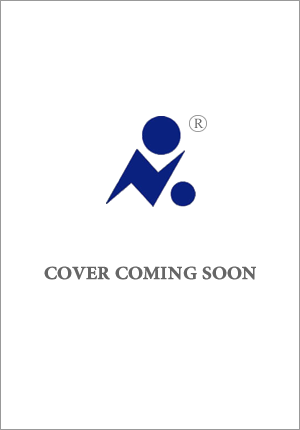 中文书名：《证据：在不确定的世界中寻找确定性》英文书名：Proof：The Search for Certainty in an Uncertain World作    者：Adam Kucharski出 版 社：Profile代理公司：ANA/Zoey出版时间：2025年3月代理地区：中国大陆、台湾页    数：320页审读资料：电子稿类    型：大众社科内容简介：如何辨别什么是真的？畅销书《传染》（The Rules of Contagion）作者亚当·库哈尔斯基（Adam Kucharski）带你穿梭两千多年历史，深入科学、政治、哲学和经济学的知识之林，探索真相如何出现，以及人们对真相的态度为何会动摇。我们如何确立自己的信仰？怎样才能确定所信为真？假设自己十分确信，又如何叫别人也相信呢？从中世纪阿拉伯到新冠疫情的两千多年里，科学研究依赖于不同的方法来确定事实和虚构，意图在逻辑上臻于完美，并获得最终的、普遍的真理。证明为“真”的证据远不止公理、理论和定律， 譬如，要证明一种新疗法有效、说服陪审团认定某人有罪、或者决定是否相信一辆自动驾驶汽车或一笔金融交易时，对证据的权衡远非易事。为了寻得“证据”，我们必须深入到错误和偏见的丛林，接受所有不确定性，学会辨别真伪，从前依赖的判定方法失效时，更需如此。销售亮点：《传染》各语种版本首次出版都卖出了3万多本；亚当·库哈尔斯基是颇受欢迎的科学传播者、TED演讲者、SAGE委员会成员；《传染》入选摩根大通年度图书书单（Next List2021）；入选英国《金融时报》两项年度最佳图书书单：“2020年度最佳图书（书评人评选）”（Best books of 2020: critics' picks）、“2020年度最佳科学图书”（Best books of 2020: Science）；英国《卫报》“2020年度最佳科学图书”（Best science books of 2020）；英国《泰晤士报》“2020年度最佳科学图书”（Best science books of the year 2020）；英国《新政治家》杂志“2020年度图书”（Books of the Year）；入选《华盛顿邮报》“最具2020年特色的图书”书单（The most 2020 books of 2020）作者简介：   亚当·库哈尔斯基（Adam Kucharski）是伦敦卫生与热带医学院传染病流行病学系副教授，致力于使用数学模型研究传染病和社会行为的传播，主要研究全球疫情，如埃博拉疫情和寨卡病毒，以及最近的新冠病毒。他还是TED的资深演讲者，并获得过惠康基金会“科学写作奖”和英国科学协会“罗莎琳德·富兰克林讲座奖”。他曾为《金融时报》、《科学美国人》和《新政治家》等撰稿。他的前作有《完美赌注:科学和数学如何从赌博中拿走运气》（The Perfect Bet: How Science and Maths Are Taking the Luck Out of Gambling）和《传染》（The Rules of Contagion）的作者。
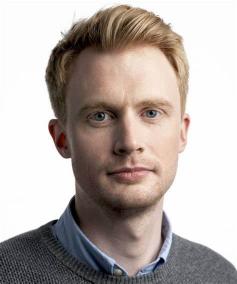 感谢您的阅读！请将反馈信息发至：版权负责人Email：Rights@nurnberg.com.cn安德鲁·纳伯格联合国际有限公司北京代表处北京市海淀区中关村大街甲59号中国人民大学文化大厦1705室, 邮编：100872电话：010-82504106, 传真：010-82504200公司网址：http://www.nurnberg.com.cn书目下载：http://www.nurnberg.com.cn/booklist_zh/list.aspx书讯浏览：http://www.nurnberg.com.cn/book/book.aspx视频推荐：http://www.nurnberg.com.cn/video/video.aspx豆瓣小站：http://site.douban.com/110577/新浪微博：安德鲁纳伯格公司的微博_微博 (weibo.com)微信订阅号：ANABJ2002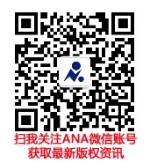 